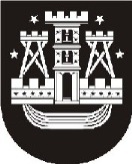 KLAIPĖDOS MIESTO SAVIVALDYBĖS TARYBASPRENDIMASDĖL KLAIPĖDOS MIESTO SAVIVALDYBĖS TARYBOS . LAPKRIČIO 25 D. SPRENDIMO NR. T2-330 „DĖL KLAIPĖDOS MIESTO SAVIVALDYBĖS VIETINĖS RINKLIAVOS UŽ KOMUNALINIŲ ATLIEKŲ SURINKIMĄ IR TVARKYMĄ NUOSTATŲ PATVIRTINIMO“ PAKEITIMO. liepos 25 d. Nr. T2-197KlaipėdaVadovaudamasi Lietuvos Respublikos vietos savivaldos įstatymo (Žin., 1994, Nr. 55-1049; 2008, Nr. 113-4290; 2010, Nr. 86-4525, Nr. 25-1177, Nr. 51-2480; 2011, Nr. 52-2504; 2012, Nr. 136-6958) 16 straipsnio 2 dalies 37 punktu ir 18 straipsnio 1 dalimi, Lietuvos Respublikos rinkliavų įstatymo (Žin., 2000, Nr. 52-1484) 12 straipsnio 1 ir 2 punktais, 13 straipsnio 1 ir 2 dalimis, įgyvendindama Klaipėdos miesto savivaldybės 2013–. atliekų tvarkymo planą, patvirtintą Klaipėdos miesto savivaldybės tarybos . gegužės 30 d. sprendimu Nr. T2-130 „Dėl Klaipėdos miesto savivaldybės 2013–. atliekų tvarkymo plano patvirtinimo“, ir atsižvelgdama į Klaipėdos miesto savivaldybės vietinės rinkliavos už komunalinių atliekų surinkimą ir tvarkymą skaičiavimo metodiką, patvirtintą Klaipėdos miesto savivaldybės administracijos direktoriaus . birželio 2 d. įsakymu Nr. AD1-1027 (Klaipėdos miesto savivaldybės administracijos direktoriaus . birželio 13 d. įsakymo Nr. AD1-1486 redakcija), bei į UAB Klaipėdos regiono atliekų tvarkymo centro valdybos . birželio 14 d. sprendimus, Klaipėdos miesto savivaldybės taryba nusprendžia:1. Pakeisti Klaipėdos miesto savivaldybės vietinės rinkliavos už komunalinių atliekų surinkimą ir tvarkymą nuostatų, patvirtintų Klaipėdos miesto savivaldybės tarybos . lapkričio 25 d. sprendimu Nr. T2-330, 7 punktą – po žodžių „Vietinės rinkliavos dydis yra“ vietoj skaičiaus ir žodžių „203 Lt (du šimtai trys litai)“ įrašyti skaičių ir žodžius „258 Lt (du šimtai penkiasdešimt aštuoni litai)“ ir visą punktą išdėstyti taip: „7. Vietinės rinkliavos dydis yra 258 Lt (du šimtai penkiasdešimt aštuoni litai) už vieną toną komunalinių atliekų.“2. Nustatyti, kad šio sprendimo 1 punktu nustatytas vietinės rinkliavos dydis skaičiuojant vietinę rinkliavą vietinės rinkliavos mokėtojams taikomas nuo . sausio 1 d.3. Skelbti šio sprendimo tekstą vietinėje spaudoje ir Klaipėdos miesto savivaldybės interneto tinklalapyje.Savivaldybės meras Vytautas Grubliauskas